Original article:Role of Brainstem Evoked Response Audiometry in active Rheumatoid arthritis patientsDr. R. Bhuvaneswari1, Dr.V. Sumathi2, Dr. R. Shanthimalar31Assistant Professor of Physiology, Madras Medical College, Chennai 3.2Assistant Professor of Physiology, Madras Medical College, Chennai 3.3Associate Professor of Physiology, Madras Medical College, Chennai 3.Corresponding author: Dr.V. Sumathi, Assistant Professor of Physiology, Madras Medical College, Chennai 3.AbstractIntroduction: Rheumatoid arthritis (RA) is an autoimmune, chronic systemic inflammatory disease affecting the small joints and also has extraarticular manifestations.  Sensorineural hearing loss (SNHL) is common in active disease. There is involvement of hair cells of the inner ear  in this active stage of rheumatoid arthritis resulting in sensory hearing loss. It can be diagnosed early by Brainstem Evoked Response Audiometry (BERA) which reveals abnormal wave patterns suggestive of cochlear type of SNHL.Aim: To evaluate the role of BERA in active RA patientsMaterials and methods: Thirty RA patients both men and women between 25 and 45 years of age in active stage of RA satisfying 2010 ACR/EULAR, (American College of Rheumatology/ European League against Rheumatism) classification and DAS (Disease Activity Score) and thirty healthy controls with no hearing deficit were included in the study. The increased titre of Anticyclic Citrullinated Protein Antibodies (ACPA) levels was confirmed by ELISA in RA patients and subjected to BERA.Results: Statistical analysis was done with software SPSS version 21.  The study shows a significant increase in absolute latency of wave I with student t test.  The latency of wave II-V and interpeak latencies were normal.  The above findings reveal the early involvement of cochlear hair cells in active disease indicating peripheral auditory pathology.Conclusion: Cochlear hair cells are affected in the active stage of RA. Subclinical hearing dysfunction can be identified with BERA and if managed early can preserve the hair cells and decrease the morbidity. Keywords:  Brainstem Evoked Response Audiometry, latency of wave I, Rheumatoid arthritis.IntroductionRheumatoid arthritis is an autoimmune, multifactorial, chronic systemic inflammatory disease affecting the small joints and also has extraarticular manifestations. The disease is classified according to ACR – EULAR (American College of Rheumatology/ European League against Rheumatism) classification.1 It affects 0.5-1% of the population worldwide.2 The disease activity is assessed according to Disease Activity Score (DAS 28). Duration of the disease for a period of more than six weeks 3 to one year characterised by a DAS 28 score >5.1 indicates active disease. The extra-articular manifestations include various organs like lungs, heart & blood vessels, eyes, ears in 15-25 % of individuals.4 The increased titre of Anticyclic Citrullinated Protein Antibodies (ACPA’s) detected by ELISA & DAS 28 score >5.1 indicate the active stage of the disease. The more specific and sensitive biomarker of the active stage of the disease is the ACPA’s detected by ELISA (Rohit Agarwal et al 2009)5 Demorrulle  et al6 has explained  in his study that ACPA’s is  highly specific for the diagnosis  of  active disease in RA, its etiology and prediction of  future risk and its prevention.RA affects the auditory system in various ways7.  Cochlear hair cells are receptors of hearing and play an important role in the amplification of sounds received from the middle ear, sound clarity and Otoacoustic emissions. The hair cells by their synaptic connections with the auditory nerve initiates action potentials that are transmitted to the brain stem. The hair cells cannot regenerate and when damaged results in permanent hearing loss8.The hair cells of the inner ear express antigens like 58Kda protein,68 Kda protein etc which initiates abnormal immune response. The hair cells of the inner ear are affected in the inflammatory process of RA. Destruction of cochlear hair cells in active disease occurs due to the deposition of immune complexes9 and proinflammatory cytokines like Interleukin- 6 (IL-6)   resulting in Sensorineural hearing loss of cochlear type.  Raut vv et al10has explained that SNHL of cochlear type is more common. The hair cells of the inner ear are affected by immune complex deposition resulting in sensorineural hearing loss in the active stage of RA (Magaro M et al1990)11. The hair cells affected in active disease are reflected in the receptor potential generated in them and  the action potential transmitted in the auditory nerve resulting in abnormalities can be  detected by Brainstem Evoked Response Audiometry (BERA).   BERA is a disease specific diagnostic test for RA and   has   a   specificity of   95%.   in the preclinical and active period of the disease.12Brainstem Evoked Response Audiometry   is a non- invasive objective test   of hearing. The cochlear potentials recorded in humans was first reported by Sohmer and Feinmesser in 1967.  BERA gives information about the function and the site of lesion in auditory pathways. It is the electrophysiological response evoked in response to click stimuli which is recorded within 500milliseconds of the application of the stimulus.  The evoked potentials recorded within the first 10 ms after the application of brief stimuli is short latency response (SLR) described as BERA. It  comprises of five or more waves with 3 inter peak latencies. The latencies and inter peak latencies provide information regarding the site of lesion in the auditory pathway extending from the cochlea to inferior colliculi.The hair cells of the inner ear are affected in active RA. So the evoked potentials generated from the hair cells show abnormalities in BERA. The absolute latency of wave 1 is prolonged with normal  latencies of wave Il, III & V and the  inter peak latencies indicating peripheral  cochlear involvement.  Sensory hearing loss involving hair cells is characterized by wave I falling outside the normal latency.Aim & ObjectivesThe aim of the study is to evaluate the role of BERA in active RA patients. Disease activity is confirmed by increased titres of ACPA, in comparison with age and sex matched controls. It aims to determine the functional integrity of auditory pathway & site of lesion diagnosed with BERA.The study focusses to identify the early subclinical hair cell damage and measures to be instituted aiming at preserving the functional integrity of hair cells thus preventing the hearing impairment and improving the quality of life in these patients.Materials and methodsThis cross sectional case control study was conducted at the Institute of Physiology and Experimental Medicine, Madras Medical College, Chennai 3, after obtaining ethical approval from the Institutional Ethics Committee, Madras Medical College, Chennai 3.Inclusion criteria: Thirty men & women patients between 25-45 years of age diagnosed with RA  in active stage  according ACR/EULAR criteria participated in the study. Thirty age and sex matched apparently healthy people were selected as controls.  Both the cases and controls had normal hearing ability confirmed with Pure Tone Audiometry. The active disease is confirmed by increased titre of ACPA”s  by ELISA , DAS 28 score >5.1 and duration of  less than 1 year .Exclusion criteria: Children, Pregnant women, subjects with Diabetes, Hypertension, Tumors, Hearing abnormalities including Presbyacusis were excluded.Verbal and informed consent was obtained. General examination and ENT examination including Pure Tone Audiometry was done in all the subjects. All the subjects included in the study had no hearing deficit.   BERA was done in all the subjects to study the early involvement of cochlear hair cells.Procedure: Recording of BERA is done by the apparatus based on Recommended standards for the clinical practice of evoked potentials which is introduced in Guidelines on evoked potential by American society of Clinical Neurophysiology. The procedure is carried out in a quiet, soundproof and semi darkened room. Active, reference & ground electrodes were placed in their respective places in the vertex and ears. Responses to 2000 clicks presentations were averaged. The result is obtained as a graph plotted with amplitude (in µvolts) on the ordinate and time (in milliseconds from the onset of stimulus) on the abcissa. with  5-7 waves or peaks  within 8-10 milliseconds with Roman numerals. Analysis  of these waveforms  were done with regard to latency, amplitude and morphology that provides  information on cochlear and retrocochlear function.Wave I13represents the   potentials generated in the hair cells that appears 1.5 ms after the application of stimulus. Wave II is a small peak which appears 2.8 ms and Wave III appears 3.9 ms after the click stimulus. Wave IV appears after 5.1ms and Wave V appears 5.5 msec after the stimulus. Absolute latency is the time interval which is measured in milliseconds from the onset of stimulus to the peak of the wave. The absolute latencies of waves I, III, V and interpeak latencies of I-III, I-V were studied  among cases and controls.ResultsStatistical analysis was done with software SPSS version 21. The mean age in my study group is 38.47 ± 5.06 in cases & 38.30 ±  4.41.  Absolute latency of wave I in BERA shows a significant statistical p value of <0.05 with student t test indicating hair cell dysfunction and peripheral cochlear pathology. Absolute latencies of Waves II, III, V and Inter peak latencies showed an insignificant p value of >0.05 with student t test explaining the absence of central auditory pathology.DiscussionDisease activity of Rheumatoid arthritis patients in the study was assessed according to DAS score >5.1, increased titre of ACPA and duration of < than 1 year which goes in parallel to studies by Dr. Shyam et al.14which reveals that active RA cases of less than one year duration were selected with   DAS-28>5.1 and increased titres of ACPA are associated with high disease activity (p< 0.001). Mielants H et al in his study has explained that extra-articular manifestations are common in active RA with DAS score >5.1 with evidence of increased mortality15The study clearly reveals that the hair cells are affected in active disease resulting in sensory type of hearing deficit which can be diagnosed early with BERA. BERA showed prolonged latency of wave 1 with normal latencies of wave II to V and normal interpeak latencies indicating peripheral cochlear pathology in my study. This goes in line with studies by Liberman et al 2002, takeno et al 1994, kujawa and, Buchwald & Huang 1975  which explains that Wave 1 in BERA represents the summated  activity generated in the hair cells and propagated to the auditory nerve through the synapse existing between them. So abnormalities in wave1 of BERA indicates hair cell dysfunction & synaptic transmission. Abnormal wave I with normal waves II –V indicates significant peripheral hearing impairment16 . Amy et al observed prolonged latency of wave l with normal waves ll , lll ,V & IPL in BERA in cochlear sensory lesions. Elberling, 1981 observed a prolonged wave I in cochlear lesions. Hall, 1992 in his study showed that Wave ll, lll & V latencies are prolonged in retro cochlear hearing losses. Prolonged  latencies of wave I is noticed  in  BERA     that affects the cochlea17Dikci o et al18 attributed prolonged latency of wave 1 to active RA .Salvinelli et al19described increased Wave I latency (p=0.03). Rebecca uribe et al20 stated in his study that there is damage to outer and inner hair cells that is reflected in the auditory nerve which results in increased latency of wave I in active RA with p <0.001 which is similar to my study.ConclusionThe study reveals the early subclinical involvement of cochlear hair cells in the active stage of Rheumatoid arthritis . Increased titres of ACPA can be claimed as a biomarker of active disease. Brainstem evoked response audiometry is an important tool to diagnose subclinical hair cell dysfunction. Early diagnosis with BERA and early intervention with measures like antioxidants, intratympanic steroids, vasodilators etc may preserve the hair cells thus preventing hearing disability promising a better quality of life in the society for these patient.References[1] Aletaha D, Neogi T, Silman AJ, Funovits J, Felson DT, Bingham CO, Birnbaum NS, Burmester GR, Bykerk VP, Cohen MD, Combe B, Costenbader KH, Dougados M, Emery P, Ferraccioli G, Hazes JM, Hobbs K, Huizinga TW, Kavanaugh A, Kay J, Kvien TK, Laing T, Mease P, Ménard HA, Moreland LW, Naden RL, Pincus T, Smolen JS, Stanislawska-Biernat E, Symmons D, Tak PP, Upchurch KS, Vencovsky J, Wolfe F, Hawker G (2010). "2010 rheumatoid arthritis classification criteria: an American College of Rheumatology/European League Against Rheumatism collaborative initiative" (PDF). Ann. Rheum. Dis. 69 (9): 1580–8.doi:10.1136/ard.2010.138461. PMID 20699241. Archived from the original (PDF) on August 21, 2010.[2].Ozkırış M, Kapusuz ,, Gunaydın I, Kubilay U, PırtıI, Saydam L. Does rheumatoid arthritis have an effect on audio vestibular tests? Eur. Arch. Otorhinolaryngol.2014;271(6):1383–1387. doi: 10.1007/s00405-013-2551-8. [PubMed] [Cross Ref][3]Soeken, K L; Miller, S A; Ernst, E. "Herbal medicines for the treatment of rheumatoid arthritis: a systematic review". Centre for Reviews and Dissemination. National Institute for Health Research. Retrieved March 23, 2013[4] Crowson CS, Gabriel SE, Matteson EL (2003). "Extra-articular disease manifestations in rheumatoid arthritis: incidence trends and risk factors over 46 years".[5]  Rohit Aggarwal, Katherine Liao, Raj Nair, Sarah Ringold and Karen H. Costenbader Anti-Citrullinated Peptide Antibody (ACPA) Assays and their Role in the Diagnosis of Rheumatoid Arthritis Rheum. 2009 Nov 15; 61(11): 1472–1483.[6].  Demoruelle MK, Deane KCurr Rheumatol Rep. Antibodies to citrullinated protein antigens (ACPAs): clinical and pathophysiologic significance 2011 Oct;13(5):421-30. doi: 10.1007/s11926-011-0193-7.[7] Pascual-Ramos V., Contreras-Yáñez I., Rivera-Hoyos P., Enríquez L., Ramírez-Anguiano J. Cumulative disease activity predicts incidental hearing impairment in patients with rheumatoid arthritis (RA). Clin. Rheumatol. 2014;33(3):315–321. doi: 10.1007/s10067-014-2485-6.[PubMed] [Cross Ref][8] Nadol, Joseph B. (1993). "Hearing loss". New England Journal of Medicine 329 (15): 1092–1102.[9] Takatsu M., Higaki M., Kinoshita H., Mizushima Y., Koizuka I. Ear involvement in patients with rheumatoid arthritis. Otol. Neurotol. 2005;26(4):755–761. Doi 10.1097/01.mao.0000178138.19848.bd. [PubMed] [Cross Ref][10] Raut VV, Cullen J, Cathers G j Otolaryngol. 2001 Oct;30(5):289-94.Hearing loss in rheumatoid arthritis. [11] Magaro M, Zoli A, Altomonte L, Mirone L, Corvino G, Di Girolamo S, Giacomini P, Alessandrini M. Sensorineural hearing loss in rheumatoid arthritis Clin Exp Rheumatol. 1990 Sep-Oct;8(5):487-90.[12] Shah, Ankur. Harrison's Principle of Internal Medicine (18th ed.). United States: McGraw Hill. p. 2738. ISBN 978-0-07174889-6[13] Manual of practical physiology by Director Prof A.K.Jain,4th Edition[14] Dr Shyam Sundar Lakshkar , Dr Laxmi Kant Goyal , Dr Renu Saigal Former Senior Resident, Department of Medicine, SMS Medical College, Jaipur 2Assistant Professor, Department of Medicine, Consultant, Rheumatology Services SMS Medical College, Jaipur 3 Professor & Head, Department of Medicine, IMSRC, Jaipur Former Senior Professor, Head Department of Medicine, Former In-Charge, Rheumatology Services, SMS Medical College, Jaipur .Anti-citrullinated peptide antibodies (ACPA): Possible role in determining disease activity and severity in rheumatoid arthritis of less than one year duration[15] Mielants H, Van den Bosch F. Extra-articular manifestations. Clin Exp Rheumatology. 2009;27(Suppl 55): S56–S61. [PubMed][16] Mishra’s Textbook of Neurophysiology experiments[17] Zahraa I Selim1, Sherifa A Hamed & Amal M Elattar Department of Rheumatology Peripheral and central auditory pathways function with rheumatoid arthritis[18] Dikici O, Muluk NB, Tosun AK, Unlüsoy I. Subjective audiological tests and transient evoked otoacoustic emissions in patients with rheumatoid arthritis: analysis of the factors affecting hearing levels. Eur. Arch. Otorhinolaryngol. 266(11), 1719–1726 (2009[19]  Salvinelli F1, D'Ascanio L, Casale M, Vadacca M, Rigon A, Afeltra AAuditory pathway in rheumatoid arthritis. A comparative study and surgical perspectives.[20] Uribe-Escamilla R., Poblano A., Alfaro-Rodríguez A. Transient evoked otoacoustic emissions and cochlear dysfunction. EJENTAS. 2013; 14:195–200.            Date of Publishing:  05 June 2021 Author Declaration:  Source of support: Nil, Conflict of interest: Nil Ethics Committee Approval obtained for this study?  YESWas informed consent obtained from the subjects involved in the study?  YESFor any images presented appropriate consent has been obtained from the subjects: NAPlagiarism Checked: Urkund Software Author work published under a Creative Commons Attribution 4.0 International License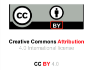           DOI: 10.36848/IJBAMR/2020/29215.55617